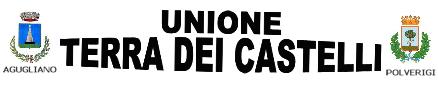 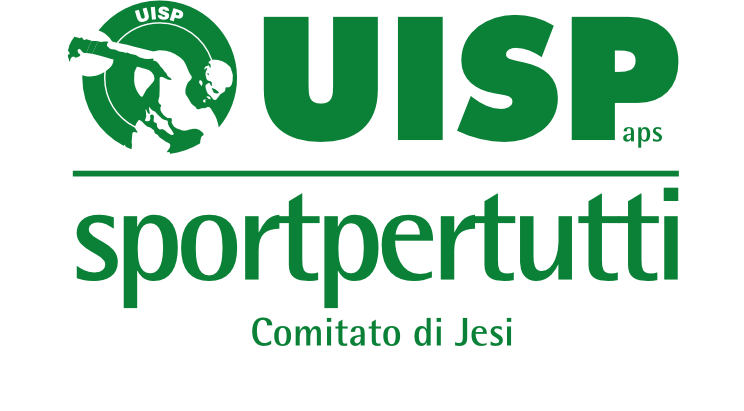 Il/la sottoscritto/a ............……………………………....................................................................................................
nato/a a ...........................…………………..………………..……........... il ..…….….……….……….........................................
tel. ….................…….............................................................................................................................................. 
E-MAIL (OBBLIGATORIA) ......………………………................................................................................ 
nella qualità di genitore del/della minore: INOLTRE CON LA PRESENTE CHIEDE DI AMMETTERE IL/LA FIGLIO/A MINORE come socio dell’UISP, Ente di promozione sportiva riconosciuto dal CONI, condividendone le finalità istituzionali. Dichiara di aver preso visione dello Statuto e del Regolamento dell’UISP e di accettarne il contenuto, di rispettare i regolamenti di utilizzo delle strutture e versare le quote previste.

SEGNALARE EVENTUALI LIMITAZIONI DELLA DIETA, ALLERGIE, 
REAZIONE A PUNTURE D’INSETTO, ASSUNZIONE DI FARMACI, 
EMORRAGIE FREQUENTI, FACILITÀ AL VOMITO, FREQUENTI MAL DI TESTA O PANCIA, EPILESSIA, MAL D’AUTO O ALTRE INFORMAZIONI UTILI:
………………………………………………………………………………………………………………………………………………………………………………………………………………………………………………………………………………………………………………………………………………………………………………………………………………………………………………………………………………………………………     BARRARE: HO PRESO VISIONE DELL’ASSICURAZIONE COLLEGATA ALLA TESSERA UISP 2023 WWW.UISP.ITLa presente scheda, compilata, accompagnata dalla copia del documento d’identità del firmatario e modello autorizzativo all’uso del pulmino, dovrà pervenire all’Unione Terra dei Castelli.N.B. Allegare anche certificato di buona salute (anche copia).Le istanze potranno essere trasmesse all’Unione, per i cittadini di Agugliano e Polverigi:per via telematica all’indirizzo protocollo@unionecastelli.it per via PEC all’indirizzo comuni.unionecastelli@emarche.it presso l’ufficio Protocollo dell’Unione Terra dei Castelli nei seguenti giorni e orari:Lunedì	 11.30	- 13.30		Mercoledì	 08.30	- 13.30 			Giovedì	15.00 -   17.00 		Venerdì	08.30	- 13.30

DATA…………………		       FIRMA ………………………………………………
